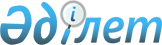 Об определении специально отведенных мест для осуществления выездной торговли на территории Келесского района
					
			Утративший силу
			
			
		
					Постановление акимата Келесского района Туркестанской области от 1 октября 2020 года № 202. Зарегистрировано Департаментом юстиции Туркестанской области 2 октября 2020 года № 5824. Утратило силу постановлением акимата Келесского района Туркестанской области от 3 июня 2022 года № 148
      Сноска. Утратило силу постановлением акимата Келесского района Туркестанской области от 03.06.2022 № 148 (вводится в действие со дня его первого официального опубликования).
      В соответствии с подпунктом 4-2 пункта 1 статьи 31 Закона Республики Казахстан от 23 января 2001 года "О местном государственном управлении и самоуправлении в Республике Казахстан", статьи 27 Закона Республики Казахстан от 12 апреля 2004 года "О регулировании торговой деятельности" и приказом исполняющего обязанности Министра национальной экономики Республики Казахстан от 27 марта 2015 года № 264 "Об утверждении Правил внутренней торговли", акимат Келесского района ПОСТАНОВЛЯЕТ:
      1. Определить специально отведенные места для осуществления выездной торговли на территории Келесского района согласно приложению к настоящему постановлению.
      2. Государственному учреждению "Аппарат акима Келесского района" в установленном законодательством Республики Казахстан порядке обеспечить:
      1) государственную регистрацию настоящего постановления в Республиканском государственном учреждении "Департамент юстиции Туркестанской области Министерства юстиции Республики Казахстан";
      2) размещение настоящего постановления на интернет-ресурсе акимата Келесского района после его официального опубликования. 
      3. Контроль за исполнением данного постановления возложить на заместителя акима района А.Жанбырбаева.
      4. Настоящее постановление вводится в действие по истечении десяти календарных дней после дня его первого официального опубликования. Специально отведенные места для осуществления выездной торговли на территории Келесского района
					© 2012. РГП на ПХВ «Институт законодательства и правовой информации Республики Казахстан» Министерства юстиции Республики Казахстан
				
      Аким Келесского района

А. Есбаев
Приложение к
постановлению акимата
Келесского района от
"1" октября 2020 года № 202
№
Наименование населенного пункта
Место расположения
1
сельский округ Биртилек, населенный пункт Аккорган
улица Ынтымак № 235, вдоль трассы республиканского значения Шымкент-Жетысай
2
сельский округ Биртилек, населенный пункт Биртилек
улица Курылыс, возле жилого дома № 5А
3
сельский округ Биртилек, населенный пункт Ораз ата
улица Болашак, возле жилого дома № 28
4
сельский округ Биртилек, населенный пункт Ораз ата
улица Ешанбау, возле жилого дома № 1А 
5
сельский округ Ушкын, населенный пункт Ушкын
пересечение улиц К.Конысбаева и Д.Кунаева
6
сельский округ Ошакты
между населенных пунктов Санырау и Береке, вдоль трассы областного значения Абай-Шардара 
7
сельский округ Ошакты, населенный пункт Ошакты
пересечение улиц М.Курбанова и Ошакты
8
сельский округ Ошакты, населенный пункт Сарыжылга
улица К.Сатбаева, возле жилого дома № 5А
9
сельский округ Бирлик, населенный пункт Бирлик
пересечение улиц А.Жангельдина и М.Ауезова, перед зданием Казпочты
10
село Абай
улица Т.Рыскулова, возле детского сада "Адема"
11
село Абай
улица М.Артыкова, возле магазина "Жибек-жолы"